Kedves nyolcadikosok!Ezen a héten tovább lépünk a tananyagban. Témánk: Állandóság vagy változásTk.: 60-61. oldal (a feladatokat is)Mf.: 48-50. oldalEgy kis segítség, hogy könnyebben megértsétek:Nézzétek meg az alábbi ppt-t, majd írjátok le a füzetbe:https://prezi.com/8qjwlzbrwfte/magyar-nyelvemlekek/Nézzézek meg a következő két Prezi anyagot, majd a kettőből készítsetek egy vázlatot a füzetbe:		https://prezi.com/qcxjaf2_fiu-/halotti-beszed-es-konyorges/		https://prezi.com/mx2napk6xx5l/halotti-beszed/Most egy Renáta néni által készített ppt következik. Figyelmesen nézzétek, mert feladatot kaptok vele kapcsolatban:https://drive.google.com/open?id=1AoLl_pN8MarEJ9FVUEjFo_vRUaWIoRsvHa figyelmesen megnéztétek a Preziket és a Renáta néni által készített ppt-t, akkor gyerekjáték lesz kitölteni a keresztrejtvényt, és párosítani a szavakat.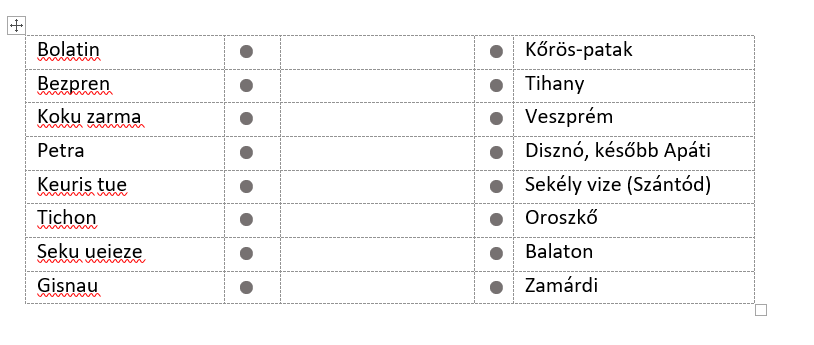 KeresztrejtvényKeresztrejtvény kérdései: Tihanyi …………… - a tihanyi apátság birtokhatárait tartalmazó szórványemlék elnevezése.Tihany egyik leghíresebb nevezetessége – ma már sajnos nem mindig hallható.Árpád-házi uralkodó, a tihanyi apátság alapítója, sírja az altemplomban található. A tihanyi alapítólevél a nyelvemlékek ezen csoportjába tartozik.A tihanyi apátság épülete ebben a stílusban épült 1752-ben.Legközelebbi nyelvrokonaink egyike.A tihanyi ____-hoz címmel írt verset Csokonai Vitéz Mihály a tihanyi visszhangról. (= a visszhang latinul) Tihany és Pannonhalma mellett a harmadik település, ahol bencés monostor található.A tihanyi kecskeköröm ebbe a rendszertani osztályba tartozik.A megfejtés fő sorát és a párosítós feladat megoldását kérjük elküldeni a szokásos módon. A határidőt a szokott helyen találjátok.Nézzétek át a múlt heti és az e heti tananyagot, mert a jövő héten lesz egy röpi A magyar nyelv eredete és nyelvtípusai, az Állandóság vagy változás című leckéből, illetve a nyelvemlékeinkből.Jó munkát kívánunk!Renáta néni és Ibi néni1.2.3.4.5.6.7.8.9.10.11.